БАШҠОРТОСТАН РЕСПУБЛИКАҺЫ                                        РЕСПУБЛИка БАШКОРТОСТАН     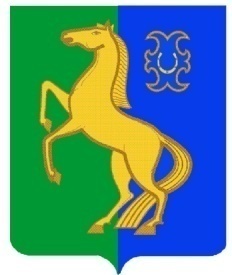     ЙƏРМƏКƏЙ районы                                                   АДМИНИСТРАЦИЯ         муниципаль РАЙОНЫның                                                   сельского поселения              СПАРТАК АУЫЛ СОВЕТЫ                                                     спартакский сельсовет                                    ауыл БИЛƏмƏҺе                                                          МУНИЦИПАЛЬНОГО РАЙОНА                     ХАКИМИƏТЕ                                                                     ЕРМЕКЕЕВСКий РАЙОН452182, Спартак ауыл, Клуб урамы, 4                                                   452182, с. Спартак, ул. Клубная, 4       Тел. (34741) 2-12-71,факс 2-12-71                                                                  Тел. (34741) 2-12-71,факс 2-12-71      е-mail: spartak_s_s@maiI.ru                                                                е-mail: spartak_s_s@maiI.ru                                   БОЙОРОҠ                                                № 31                      РАСПОРЯЖЕНИЕ« 08 » август  2013 й.                                                         « 08 » августа .«О назначении ответственного лица за обеспечение пожарной безопасности в здании администрации сельского поселения Спартакский сельсовет»Руководствуясь п.3 Правил противопожарного режима в Российской федерации, утвержденного Постановлением Правительства № 390 от 25.04.2012 года,  с целью соблюдения норм и правил пожарной безопасности, обеспечения противопожарных мероприятий в здании администрации сельского поселения Спартакский сельсовет,  а также выполнения контроля за выполнением требований пожарной безопасности 1.Ответственность за обеспечение пожарной безопасности в здании администрации сельского поселения Спартакский сельсовет  возложить на управляющего делами администрации сельского поселения Спартакский сельсовет Мастерову Н.В.2. Вменить  в его обязанность: -обеспечение контроля за выполнением противопожарного режима в помещениях и на территории администрации сельского поселения Спартакский сельсовет;-контроль за приобретение, ремонт, сохранность и готовность к действию первичных средств пожаротушения;-завести и проверять наличие и состояние первичных средств пожаротушения в специальном журнале произвольной формы; -организовать и выполнять контроль за рабочими персоналом в области соблюдения правил пожарной безопасности, а так же выполнения ими инструкций о мерах пожарной безопасности;-разработать инструкции о мерах пожарной безопасности для каждого взрывопожароопасного и пожароопасного участка (мастерской, цеха и т. п.);-определить порядок и сроки прохождения противопожарного инструктажа;-назначить ответственного за проведение противопожарного инструктажа.3.Контроль за исполнением настоящего распоряжения оставляю за собой.               Глава сельского поселения               Спартакский сельсовет                                                                        Ф.Х.Гафурова